PRAZNUJMO IN VESELIMO SE 1. RAZREDPetek, 20. 11. 20202. SREČANJE  Dragi otroci in starši!Zopet smo skupaj, to je naše drugo srečanje. Upam, da ste opravili vse domače naloge in da vam je šlo odlično. Za današnje srečanje pa imate spet 3 naloge: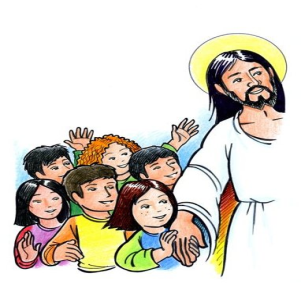 SKUPAJ NAM JE LEPO  Delovni zvezek/DZ, str. 9.)                                            del: POZOREN SEM DELO: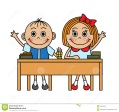 Skupaj s staši se pogovarjajte o lepem obnašanju doma, v cerkvi in to pokažite. Odrasli smo otrokom vzgled.DOMAČA NALOGA: 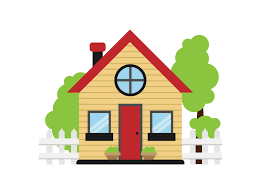 V DELOVNEM ZVEZKU:POBARVAJ SLIČICE NA STRANI 9. STARŠEM POVEJ POZDRAVE, KI JIH UPORABLJAŠ.V LITURGIČNEM ZVEZKU: Rešuj naloge pri svinčniku in čopiču. V NEBESIH SO JEZUSOVI  IN NAŠI PRIJATELJI(DZ, str. 24-26)10. del: SVETI MARTIN(DZ str. 24)DELO: Skupaj s starši se spomnite, kako ste martinovali. Starši, stari starši, sorojenci, sorodniki . pripovedujete o  prazniku svetega Martina ali preberite pravljico.DOMAČA NALOGA: 	V DELOVNEM ZVEZKU:      OBKROŽI PREDMETE, KI SO POVEZANI Z ŽIVLJENJEM SVETEGA MARTINA.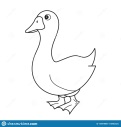 V LITURGIČNEM ZVEZKU:  Rešuj naloge pri svinčniku in čopiču.                                     11. del: ŠKOF SLOMŠEK (DZ str. 26)DELO: Starši otroku preberejo v delovnem zvezku  ali pripovedujejo o Antonu Martinu Slomšku.DOMAČA NALOGA:V DELOVNEM ZVEZKU:  IZRIŠI IN POBARVAJ LIK ŠKOFA SLOMŠKA. OKOLI GLAVE MU NARIŠI SVETNIŠKI SIJAJ.V LITURGIČNEM ZVEZKU: Rešuj naloge pri svinčniku in čopiču 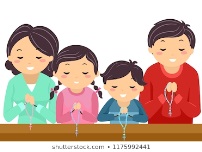  STARŠI OTROKA PRED SPANJEM PREKRIŽAJTE IN SKUPAJ ZMOLITE SVETI ANGELPričakujemo in v veselje nam bo, da svoje vtise ali domače naloge ali vprašnja ali...pošljete po  e- pošti:  poljsak.zdenka@ gmail.com Naj vam skupno delo prinese veliko lepih, srčnih trenutkov in medsebojne povezanosti v verskem in duhovnem življenju.BOG DAJ DOBRO.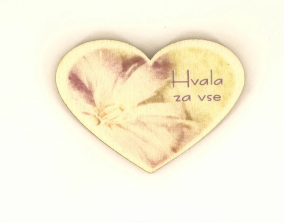     ZDENKA, ALEKSANDRA, REBEKA